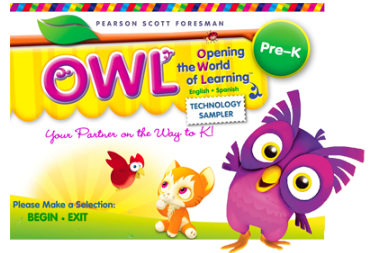 https://www.pearsonschool.com/index.cfm?locator=PSZpNy 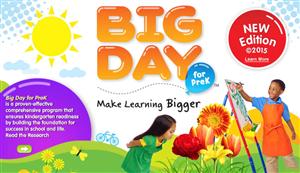  www.hmhco.com/Big-Day-PreK 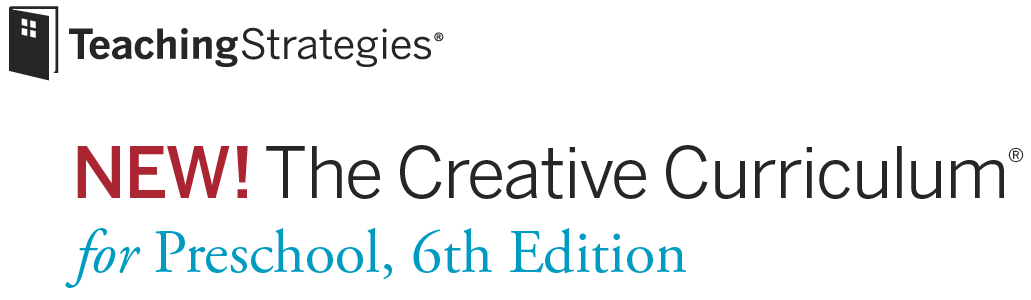 mailto:michael.b@teachingstrategies.com 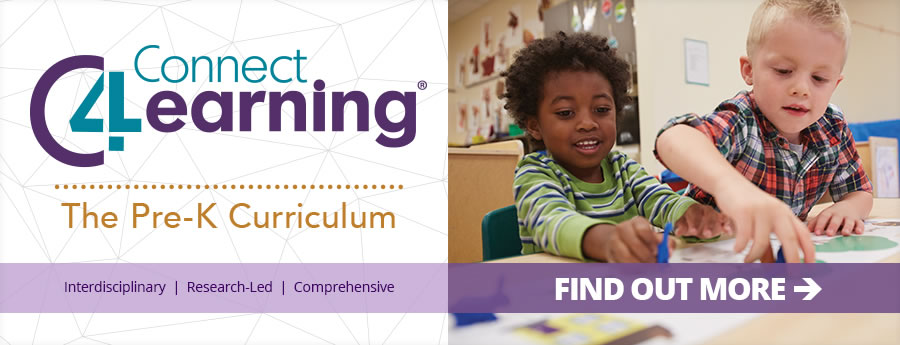 http://www.connect4learning.com/ 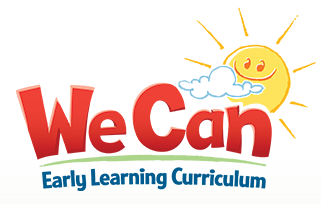 http://www.voyagersopris.com/literacy/we-can/overview 